省际联盟耗材带量采购数据比对操作手册一、系统功能说明：对省际联盟心脏起搏器数据进行比对。二、操作说明：省际联盟心脏起搏器数据比对：登陆【湖北省医用耗材集中采购系统】，进入【基础数据库子系统】。选择【省际联盟心脏起搏器】菜单，如图（1）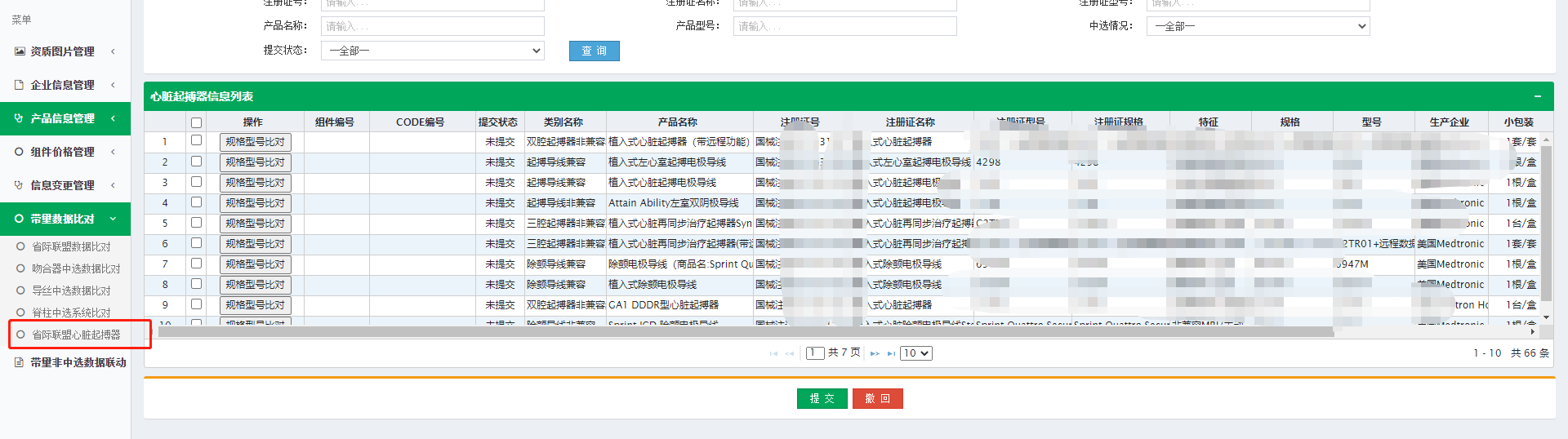 图（1）点击操作按钮，展示该条中选产品对应注册证下所有在系统中已提交的CODE信息。如图（2），图（3）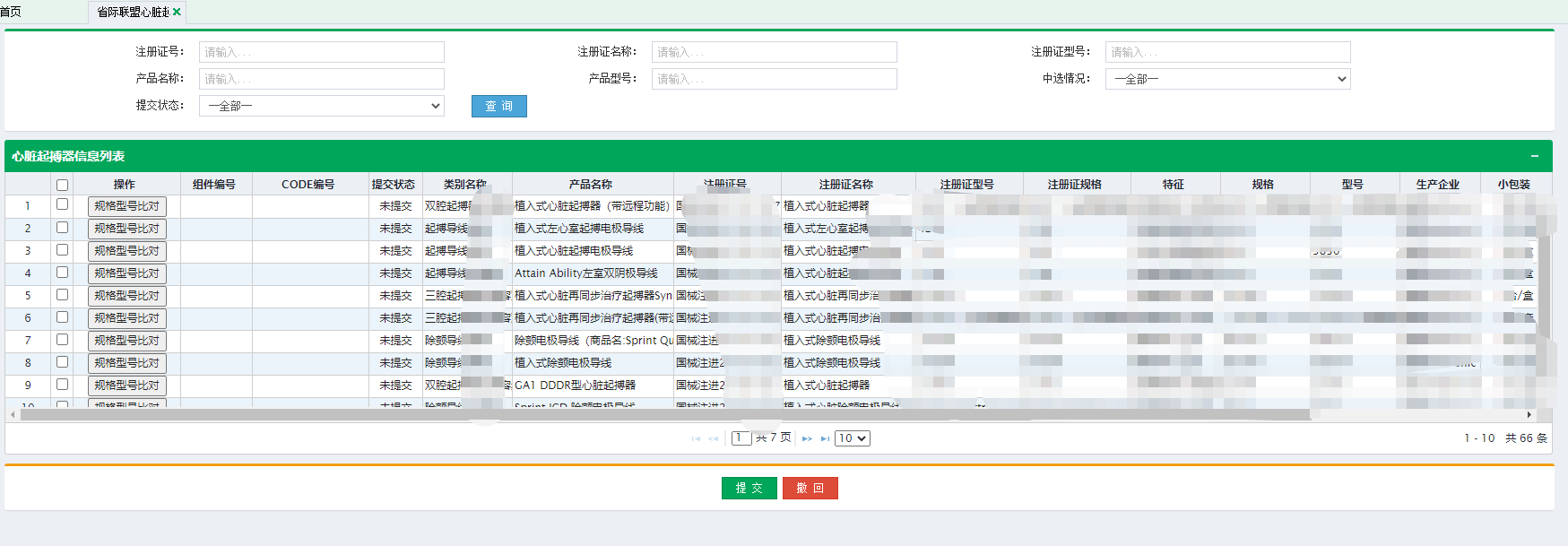 图（2）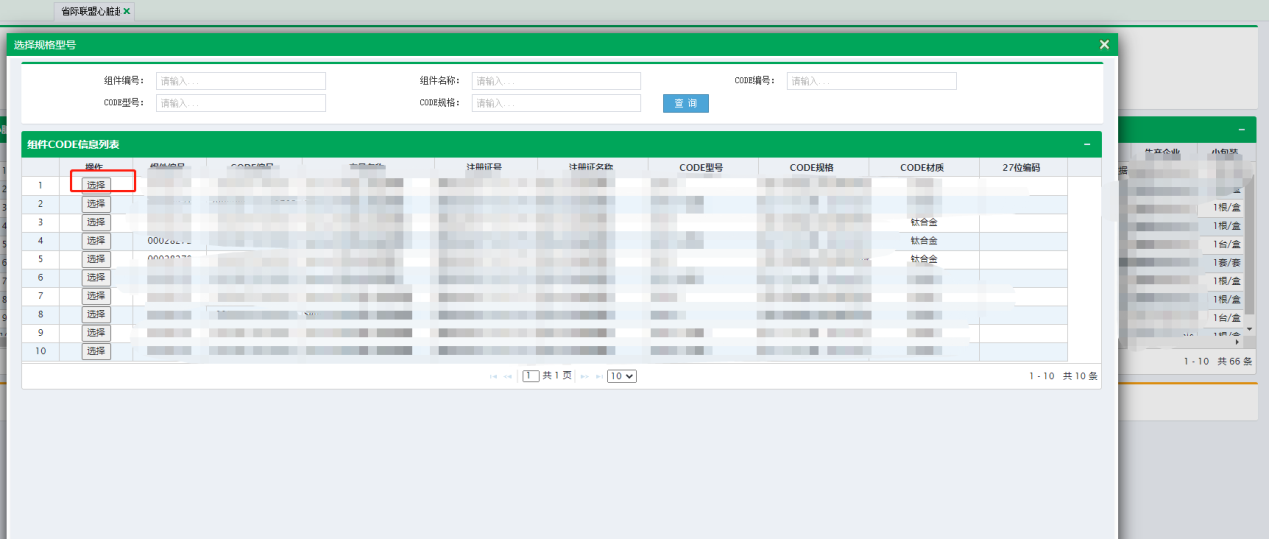 图（3）数据比对无误后，请在图（1）中的页面点击【提交】。注：以上数据均为测试数据。